附件4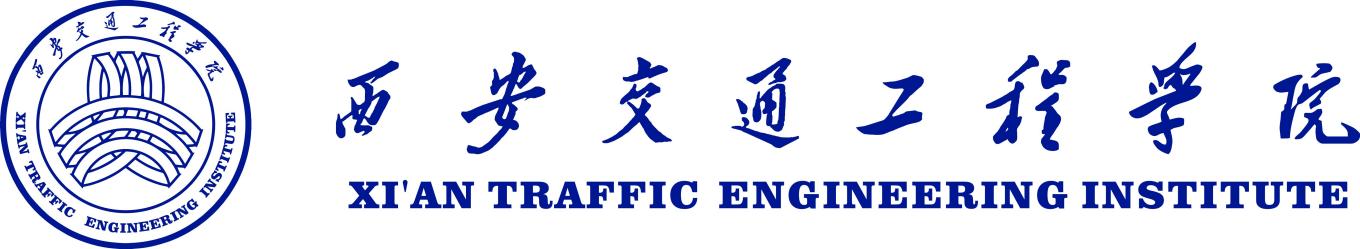 教务处编制注：实验报告作为评判实验考试成绩的重要依据之一，要求内容完整，装订成册。实验报告要在实验课后完成，尽快缴给代课老师。如表格不够可自行加页。开放性实验报告专    业：班    级：姓    名：学    号：实验课程：指导教师：实验名称实验日期同组人：一、实验目的：（完成本实验应达到的基本要求）一、实验目的：（完成本实验应达到的基本要求）一、实验目的：（完成本实验应达到的基本要求）一、实验目的：（完成本实验应达到的基本要求）实验仪器：（所用仪器设备的名称和型号）实验仪器：（所用仪器设备的名称和型号）实验仪器：（所用仪器设备的名称和型号）实验仪器：（所用仪器设备的名称和型号）三、实验原理：（简述原理，包括简单的公式推导，原理图或电路图等）三、实验原理：（简述原理，包括简单的公式推导，原理图或电路图等）三、实验原理：（简述原理，包括简单的公式推导，原理图或电路图等）三、实验原理：（简述原理，包括简单的公式推导，原理图或电路图等）四、实验内容和基本操作步骤：四、实验内容和基本操作步骤：四、实验内容和基本操作步骤：四、实验内容和基本操作步骤：五、数据处理：（有数据表格、必要的计算过程、实验曲线（必须用坐标纸做图）、写出结果的标准形式和误差或不确定度）五、数据处理：（有数据表格、必要的计算过程、实验曲线（必须用坐标纸做图）、写出结果的标准形式和误差或不确定度）五、数据处理：（有数据表格、必要的计算过程、实验曲线（必须用坐标纸做图）、写出结果的标准形式和误差或不确定度）五、数据处理：（有数据表格、必要的计算过程、实验曲线（必须用坐标纸做图）、写出结果的标准形式和误差或不确定度）六、问题讨论：（分析总结实验得失，完成课后讨论题）六、问题讨论：（分析总结实验得失，完成课后讨论题）六、问题讨论：（分析总结实验得失，完成课后讨论题）六、问题讨论：（分析总结实验得失，完成课后讨论题）七、实验总结：（总结实验，提出改进措施，如消除或降低误差的方法）七、实验总结：（总结实验，提出改进措施，如消除或降低误差的方法）七、实验总结：（总结实验，提出改进措施，如消除或降低误差的方法）七、实验总结：（总结实验，提出改进措施，如消除或降低误差的方法）教 师 评 语成 绩教 师 评 语教 师 签 字年    月     日